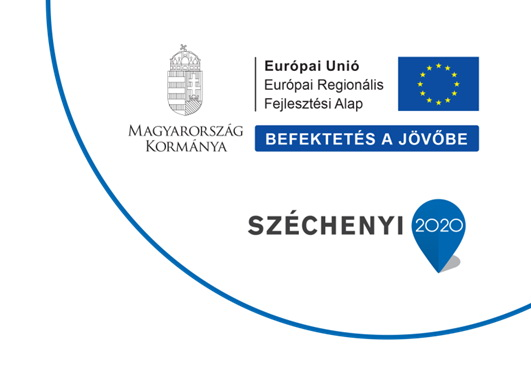 Kedvezményezett neve: DER-WOOD Kft.A projekt azonosító száma: GINOP-2.1.8-17-2018-02918A projekt címe: Technológiai innováció megvalósítása a Der-Wood Kft.-nélA szerződött támogatás összege: 11.461.993 FtA támogatás mértéke: 50%A projekt tartalmának bemutatása:A megvalósítás során az alábbi eszközök kerültek beszerzésre:1 db Maggi Duo univerzális darabolófűrész1 db P+ EASY mobil ragasztófelhordó egység1 db Reignmac RMM 423 négytengelyes profilozó gyalugép1 db P+ Robust tömbösítő gerenda présgépA fejlesztés hozzájárul a vállalati K+F+I tevékenységek intenzitás-növelése cél eléréséhez, vállalkozásunknál újdonságnak minősülnek a fejlesztés során beszerzendő technológiák, javul a munkahelyeink fenntarthatósága, lényegesen módosított termékek jönnek létre, az érintett faipari feldolgozási ágazatban javul a piaci megítélésünk.A projekt befejezési dátuma: 2019.07.05.